      Южно-Уральский государственный университет проводит курсы  повышение квалификации по программе «Кадастровый инженер». Организаторы: Южно-Уральский государственный университет при поддержке Управления Росреестра по Челябинской области, Филиал ФГБУ «ФКП Росреестра» по Челябинской области.	По окончанию обучения слушатели получают удостоверение о повышении квалификации, либо диплом о профессиональной переподготовке. Учебный курс носит практический характер и предназначен для специалистов, работающих в сфере недвижимости и земельно-имущественных отношений (кадастровые инженеры, геодезисты, техники-инвентаризаторы, представители государственных профильных органов). Обучение включает в себя выездные занятия на реальные объекты с применением геодезического оборудования. На курсах читают ведущие преподаватели кафедры «Градостроительство» Южно-Уральского государственного университета, специалисты Управления Росреестра по Челябинской области, Федеральной службы безопасности, а также специалисты-практики в сфере геодезии, картографии и программного обеспечения:Программа курса включает следующие разделы:Новейшие изменения в законодательстве, регулирующем деятельность кадастровых инженеров (ФЗ №315 от 22.10.4014; ФЗ №171 от 23.06.2014;ФЗ № 234 от 21.07.2014, №499-ФЗ от 28.02.2015, №18-ФЗ, №46 от 08.03.2015) Нововведения в части состава сведений ГКН, причин приостановок и отказов, согласование местоположения границ земельных участков. Комплексные кадастровые работы, процедура и особенности выполнения.Геодезическое обеспечение кадастровых работ с применением современных автоматизированных средств и программного обеспечения. Геокалькулятор-модуль пересчета из одной системы координат в другую (МСК, ЕГСК, WGS84, СК95,городские) на основе имеющегося картографического материала4. Требования к созданию электронных документов: технические и межевые планы  (ПК ЗО «Межевой план», ПК «Полигон», MapInfo).5. Требования к режиму секретности при проведении картогрофо - геодезических работ6. Мониторинг знаний слушателей посредством программного продукта «тест-образование»7.Проведение on-line конференций в формате «Круглый стол» с представителями профильных органов власти – Министерство экономического развития (Москва), ФГБУ «ФКП РОСРЕЕСТРА» (Москва), ФГУП «РОСТЕХИНВЕНТАРИЗАЦИЯ ФЕДЕРАЛЬНОЕ БТИ» (Москва)8. Методика проведения кадастровой экспертизы (судебно-арбитражная практика)      После окончания курсов слушатели получат комплекты учебно-методических пособий и инструкции по использованию технических средств при осуществлении кадастровой деятельности, типовые формы технических и межевых планов на различные формы объектов недвижимости. Слушатели будут иметь online доступ к  геодезическим координатам, получаемых от постоянно действующих референцных станций ЮУрГУ.Стоимость обучения  курсов повышения квалификации (3 месяца) –40 000 рублей; Стоимость обучения курсов профессиональной переподготовки (6 месяцев) – 55 000 рублейВозможно обучение по блокам:1. Нормативно-правовой блок2. Блок современной кадастровой деятельности3. Блок по геодезическому обеспечению кадастровых работСтоимость блока – 18 000 рублейТел. для справок: г. Челябинск: (8-351) 272-30-77(ф); 272-31-48.E-mail: valmaksimova@mail.ruБолее подробную информацию смотрите на сайте Uralgis.ruМИНИСТЕРСТВО ОБРАЗОВАНИЯ и науки РФ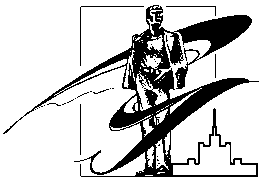 южно-уральский государственныйУНИВЕРСИТЕТпр. Ленина, 76,  г. Челябинск, Россия, 454080 Тел./факс (351) 272-30-77,Uralgis.ru; E-mail: valmaksimova@mail.ruИНН 7453019764 КПП 745302001